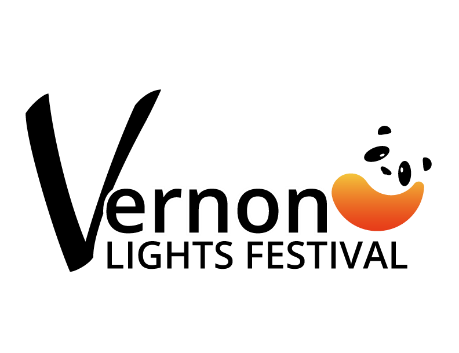 APPLICATION FOR EMPLOYMENT(Please Print)PERSONALEMERGENCY CONTACTIn case of emergency, please contact:SIGNATURE	__________________________________________________________    DATE  ______________________________FOR OFFICE USE ONLY: NameNameNameNameSocial Security NumberSocial Security NumberSocial Security NumberSocial Security NumberSocial Security NumberSocial Security NumberSocial Security NumberSocial Security NumberSocial Security NumberCurrent AddressCurrent AddressCityCityCityCityCityCityCityStateStateZipZipPrevious AddressPrevious AddressCityCityCityCityCityCityCityStateStateZipZipAre you 18 years of age or older?Are you 18 years of age or older?YesNoPhone No.Phone No.Do you have a valid operator’s (driver’s) license?Do you have a valid operator’s (driver’s) license?Do you have a valid operator’s (driver’s) license?Do you have a valid operator’s (driver’s) license?YesNoIf yes, License Number and StateIf yes, License Number and StateNameAddressPhone NumberPhone Number